Меры профилактики туберкулеза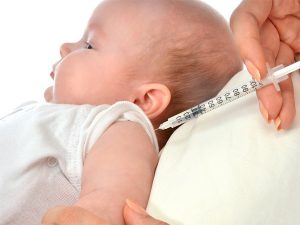 Первая вакцинация против туберкулеза проводится сразу после рождения человека.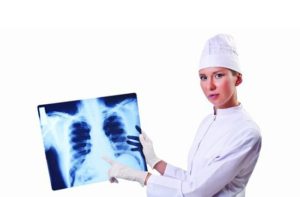     Ежегодное диспансерное наблюдение и выявление заболевания на ранних стадиях. Взрослым необходимо проходить флюорографическое обследование в поликлинике не реже 1 раза в год.    Туберкулез – грозная болезнь. По сведениям Всемирной организации здравоохранения, она уносит 1,5 миллиона человеческих жизней на нашей планете ежегодно . Борьба с этой болезнью ведется всеми странами на государственном уровне, но каждый человек также может самостоятельно принять в ней участие.Проба МантуК специфической профилактике относят раннюю диагностику туберкулеза с помощью проб Манту или диаскинтеста. Если организм инфицирован палочкой Коха, на коже развивается резкая местная реакция в виде появления папулы, отека и покраснения.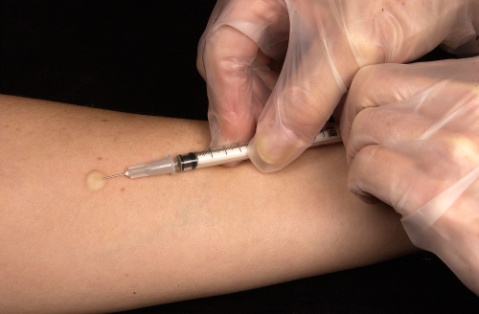 Пути заражения туберкулезомЗаражение воздушно-капельным путем от больного с активной формой туберкулеза при его кашле, смехе, чихании. Это наиболее возможный способ заражения из всех существующих. 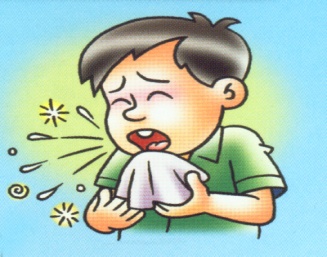 Заражение через всевозможные контакты с вещами больного или с ним самим (поцелуи и половые контакты). Нельзя исключать и возможность получить вирус от животного. 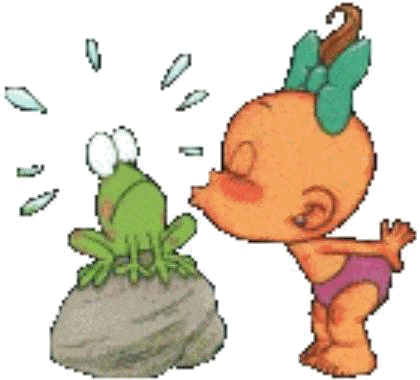 Заражение через продукты питания возможно при несоблюдении мер профилактики туберкулеза. Это может произойти при покупке продуктов, не прошедших санитарный контроль на рынке. 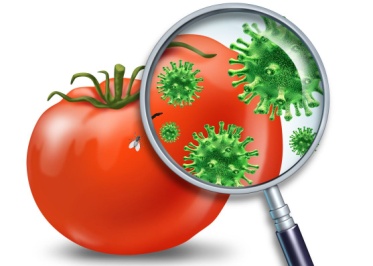 Возможно внутриутробное заражение плода в случае болезни беременной женщины, в особенности при сочетании туберкулеза и ВИЧ-инфекции.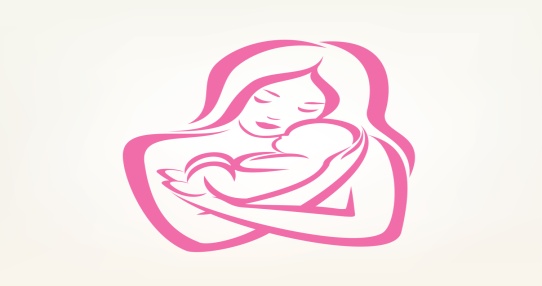 